Рейтинг стран экспортеров в Россию новых легковых автомобилей , LCV и пикапов по итогам продаж в сентябре 2014 года.*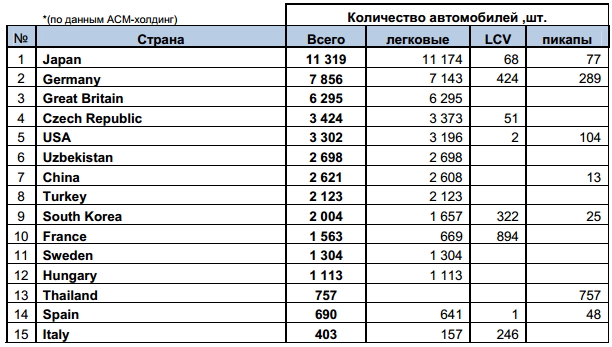 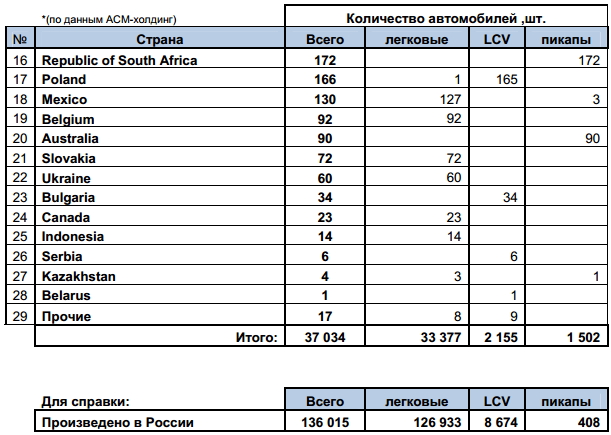 